YAKIN DOĞU ŰNİVERSİTESİ LİSANSÜSTÜ EĞİTİM ENSTİTŰSŰ 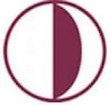 SAVUNMA SONRASI TEZ FORMATI ONAY FORMU- NEU INSTITUTE OF GRADUATE STUDIES (AFTER THESIS DEFENSE) THESIS FORMAT APPROVAL FORMAkademik ProgramıAcademic ProgrammeYüksek Lisans/M.Sc  	Doktora/ PhD  Yüksek Lisans/M.Sc  	Doktora/ PhD  Yüksek Lisans/M.Sc  	Doktora/ PhD  Yüksek Lisans/M.Sc  	Doktora/ PhD  Yüksek Lisans/M.Sc  	Doktora/ PhD  Akademik YılAcademic YearAkademik DönemAcademic SemesterAkademik DönemAcademic SemesterGüz   	Bahar   	Yaz   Fall             Spring            SummerGüz   	Bahar   	Yaz   Fall             Spring            SummerÖGRENCİÖGRENCİÖGRENCİÖGRENCİÖGRENCİÖGRENCİ Adı Soyadı Full NameÖğr.NumarasıStd. NumberÖğr.NumarasıStd. NumberProgramıProgrammeUygun/AppropriateUygun/AppropriateUygun Değil/InappropriateUygun Değil/InappropriateKapakCoverİç Kapak SayfaInside Cover PageOnay SayfasıApproval PageBeyanname SayfasıDeclaration PageTeşekkürAcknowledgementÖzet/Anahtar KelimelerAbstract/KeywordsİçindekilerTable of ContentsŞekiller/ Tablolar/ Kısaltmalar/ Semboller ListesiList of Figures/Tables/Abbreviations/SymbolsBölüm ve Alt BaşlıklarChapter and Section HeadingsFormat/Figür ve tabloların kalitesiFormat/Quality of figures and tablesGenel Tez Stilli (APA 7 style)General Thesis style (APA 7 style)Kaynakça (APA 7 style)References (APA style)EklerAppendicesÖzgeçmiş 
(Sadece Doktora öğrencileri)CV (For PhD students)Benzerlik Raporu (TURNITIN)Similarity Report (TURNITIN)Kenar (Üst, Alt, Sağ, Sol)Margins (Top, Bottom, Right, Left)Etik Onay YazısıEthical Approval DocumentONAYONAYONAYONAYONAYONAYDanışman / AdvisorDanışman / Advisorİmza / Signatureİmza / SignatureTarih / DateTarih / Date